 ​  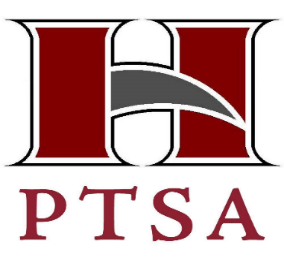 *ACT Prep Course:  Signup Deadline: Wednesday March 6, 2024*SAT Prep Course:  Signup Deadline: Wednesday April 17, 2024Fees per SAT and ACT courses$150 for PTSA members $175 for Non-PTSA This is a per course fee If you enroll for BOTH the SAT and ACT the fees are as follows: $285 for PTSA members $335 for NON-PTSA membersTo qualify for the PTSA member discounted rate: The enrolled student must be a PTSA memberPTSA membership will be verifiedStudents should attend ALL four sessions of the ACT Prep course 03/09/2024 ACT Prep – Session 1	   9:00 am –1:00 pm   
03/16/2024 ACT Prep – Session 2	   9:00 am –1:00 pm   03/23/2024 ACT Prep – Session 3	   9:00 am –1:00 pm   
03/30/2024 ACT Prep – Session 4	   9:00 am –1:00 pm  Students should attend ALL four sessions of the ACT Prep course04/20/2024 	SAT Prep – Session 1	   9:00 am – 1:00 pm 
04/21/2024 	SAT Prep – Session 2	   9:00 am   – 1:00 pm (Sunday Session)04/27/2024	SAT Prep – Session 3	   12:00 pm – 4:00 pm04/28/2024	SAT Prep – Session 4	   9:00 am   – 1:00 pm (Sunday Session)* Registration is subject to close prior to end date if capacity is met sooner*.